１．右の写真を見て，（　　）にあてはまる言葉をかきましょう。　・れき，，どろなどが，になって重なっている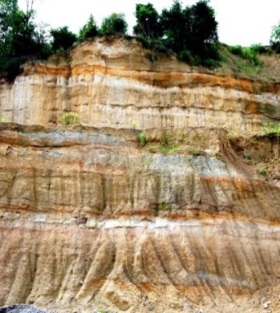 ものを（　　　　）という。これは、流れる（　　　　）のはたらきによって　　できたり，火山のふん火による（　　　　）がり積もってできたりしたものである。　・大昔の生き物の体や足あとなど，生き物がいたの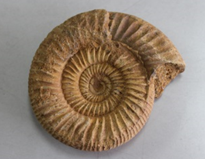 ことを（　　　　）という。２．たい積したれき，砂，どろなどが，長い年月の間に固まると，かたい岩石になります。岩石の名前と説明を正しく線でつなぎましょう。砂岩　　・　　　・れきが砂などと混ざり，固まってできている。でい岩　・　　　・細かいどろのつぶが固まってできている。れき岩　・　　　・砂のつぶが固まってできている。３．次の文について，正しいものには〇を，まちがっているものには×を，（　）の中にかきましょう。　　（　　）地しんが起こると，れができたり山がくずれたりすることがある。　　　　（　　）地しんが起きても，つ波がおし寄せることはない。（　　）火山がふん火すると，よう岩が流れ出したり，火山が広いはん囲に降り積もったりすることもある。　　（　　）大昔から，地しんや火山活動などによって，大地は変化をくり返してきた。１．右の写真を見て，（　　）にあてはまる言葉をかきましょう。　・れき，，どろなどが，になって重なっているものを（　　）という。これは、流れる（　 水 　）のはたらきによって　　できたり，火山のふん火による（ 火山 ）がり積もってできたりしたものである。　・大昔の生き物の体や足あとなど，生き物がいたのことを（　化石　）という。２．たい積したれき，砂，どろなどが，長い年月の間に固まると，かたい岩石になります。岩石の名前と説明を正しく線でつなぎましょう。砂岩　　・　　　・れきが砂などと混ざり，固まってできている。でい岩　・　　　・細かいどろのつぶが固まってできている。れき岩　・　　　・砂のつぶが固まってできている。３．次の文について，正しいものには〇を，まちがっているものには×を，（　）の中にかきましょう。　　（ ○ ）地しんが起こると，れができたり山がくずれたりすることがある。　　　　（ ✕ ）地しんが起きても，つ波がおし寄せることはない。（ ○ ）火山がふん火すると，よう岩が流れ出したり，火山が広いはん囲に降り積もったりすることもある。　　（ ○ ）大昔から，地しんや火山活動などによって，大地は変化をくり返してきた。